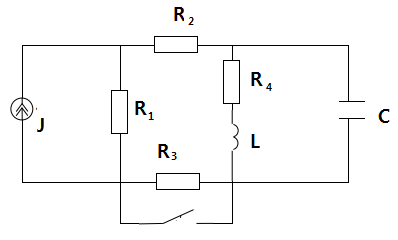 R1=15 Ом, R2=15 Ом, R3=20 Ом, R4= 100 Ом, L=50 мГн, C=5,5 мкФ, J=15 А. Ключ при t<0 замкнут.Выполнить анализ переходного процесса в цепи второго порядка, в общем виде. Выполнить расчет je2(t) и uc(t) классическим и операторным методами, а также методом Рунге — Кутты для численного решения дифференциальных уравнений.Построить графики по полученным формулам